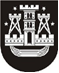 KLAIPĖDOS MIESTO SAVIVALDYBĖS TARYBASPRENDIMASDĖL nenaudojamos KITOS PASKIRTIES žemės KLAIPĖDOS MIESTE nustatymo tvarkos aprašo PATVIRTINIMO2017 m. lapkričio 23 d. Nr. T2-288KlaipėdaVadovaudamasi Lietuvos Respublikos vietos savivaldos įstatymo 16 straipsnio 2 dalies 37 punktu ir Lietuvos Respublikos žemės mokesčio įstatymo 6 straipsniu, Klaipėdos miesto savivaldybės taryba nusprendžia:1. Patvirtinti Nenaudojamos kitos paskirties žemės Klaipėdos mieste nustatymo tvarkos aprašą (pridedama).2. Nustatyti, kad:2.1. nenaudojamos kitos paskirties žemės Klaipėdos mieste sąrašą (-us) kasmet tvirtina Klaipėdos miesto savivaldybės administracijos direktorius;2.2. šis sprendimas įsigalioja 2018 m. sausio 1 d.3. Skelbti šį sprendimą Teisės aktų registre ir Klaipėdos miesto savivaldybės interneto svetainėje.Savivaldybės merasVytautas Grubliauskas